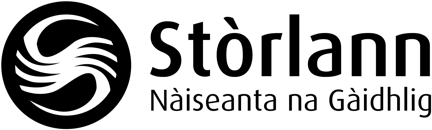 An Tosgan, 54 Rathad Shìophoirt, Steòrnabhagh, Eilean Leòdhais HS1 2SD01851 700 880www.storlann.co.ukDìomhair/ConfidentialFoirm Iarrtais Obrach/Application FormFoirm Iarrtais Obrach/Application FormAn Tosgan, 54 Rathad Shìophoirt, Steòrnabhagh, Eilean Leòdhais HS1 2SD01851 700 880www.storlann.co.ukDìomhair/ConfidentialCleachd litrichean mòra no litrichean a’ choimpiutair.Please complete this form in block capitals, either in black ink or typewritten.Cleachd litrichean mòra no litrichean a’ choimpiutair.Please complete this form in block capitals, either in black ink or typewritten.Cleachd litrichean mòra no litrichean a’ choimpiutair.Please complete this form in block capitals, either in black ink or typewritten.Cleachd litrichean mòra no litrichean a’ choimpiutair.Please complete this form in block capitals, either in black ink or typewritten.Cleachd litrichean mòra no litrichean a’ choimpiutair.Please complete this form in block capitals, either in black ink or typewritten.Cleachd litrichean mòra no litrichean a’ choimpiutair.Please complete this form in block capitals, either in black ink or typewritten.Cleachd litrichean mòra no litrichean a’ choimpiutair.Please complete this form in block capitals, either in black ink or typewritten.Cleachd litrichean mòra no litrichean a’ choimpiutair.Please complete this form in block capitals, either in black ink or typewritten.Cleachd litrichean mòra no litrichean a’ choimpiutair.Please complete this form in block capitals, either in black ink or typewritten.Cleachd litrichean mòra no litrichean a’ choimpiutair.Please complete this form in block capitals, either in black ink or typewritten.Cleachd litrichean mòra no litrichean a’ choimpiutair.Please complete this form in block capitals, either in black ink or typewritten.Cleachd litrichean mòra no litrichean a’ choimpiutair.Please complete this form in block capitals, either in black ink or typewritten.Cleachd litrichean mòra no litrichean a’ choimpiutair.Please complete this form in block capitals, either in black ink or typewritten.Cleachd litrichean mòra no litrichean a’ choimpiutair.Please complete this form in block capitals, either in black ink or typewritten.Tiotal na h-obrach/
Job TitleTiotal na h-obrach/
Job TitleTiotal na h-obrach/
Job TitleÀite/LocationÀite/LocationÀite/LocationFiosrachadh Pearsanta/Personal DetailsFiosrachadh Pearsanta/Personal DetailsFiosrachadh Pearsanta/Personal DetailsFiosrachadh Pearsanta/Personal DetailsFiosrachadh Pearsanta/Personal DetailsFiosrachadh Pearsanta/Personal DetailsFiosrachadh Pearsanta/Personal DetailsFiosrachadh Pearsanta/Personal DetailsAinm/First nameAinm/First nameCinneadh/
SurnameCinneadh/
SurnameLatha breith/Date of birth:Latha breith/Date of birth:Seòladh/Address            Seòladh/Address            Còd-puist/
PostcodeCòd-puist/
PostcodeFòn-taighe/Home phoneFòn-taighe/Home phoneFòn-làimhe/
MobileFòn-làimhe/
MobilePost-d/e-mailPost-d/e-mailAm feum thu cead-obrach airson obair a ghabhail san Rìoghachd Aonaichte?Do you require a work permit to work in the UK?         Am feum thu cead-obrach airson obair a ghabhail san Rìoghachd Aonaichte?Do you require a work permit to work in the UK?         Am feum thu cead-obrach airson obair a ghabhail san Rìoghachd Aonaichte?Do you require a work permit to work in the UK?         Am feum thu cead-obrach airson obair a ghabhail san Rìoghachd Aonaichte?Do you require a work permit to work in the UK?         Am feum thu cead-obrach airson obair a ghabhail san Rìoghachd Aonaichte?Do you require a work permit to work in the UK?         Am feum thu cead-obrach airson obair a ghabhail san Rìoghachd Aonaichte?Do you require a work permit to work in the UK?         Am feum thu cead-obrach airson obair a ghabhail san Rìoghachd Aonaichte?Do you require a work permit to work in the UK?         Am feum thu cead-obrach airson obair a ghabhail san Rìoghachd Aonaichte?Do you require a work permit to work in the UK?         Am feum thu cead-obrach airson obair a ghabhail san Rìoghachd Aonaichte?Do you require a work permit to work in the UK?         Am feum thu cead-obrach airson obair a ghabhail san Rìoghachd Aonaichte?Do you require a work permit to work in the UK?         Am feum thu cead-obrach airson obair a ghabhail san Rìoghachd Aonaichte?Do you require a work permit to work in the UK?         Am feum thu cead-obrach airson obair a ghabhail san Rìoghachd Aonaichte?Do you require a work permit to work in the UK?         Am feum thu cead-obrach airson obair a ghabhail san Rìoghachd Aonaichte?Do you require a work permit to work in the UK?         Feumaidh/Yes	           Chan fheum/No Feumaidh/Yes	           Chan fheum/No Feumaidh/Yes	           Chan fheum/No Feumaidh/Yes	           Chan fheum/No 
(Feumar an cead seo a shealltainn mus tèid obair a thabhann dhut/Prior to appointment you will be required to show this document.)
(Feumar an cead seo a shealltainn mus tèid obair a thabhann dhut/Prior to appointment you will be required to show this document.)
(Feumar an cead seo a shealltainn mus tèid obair a thabhann dhut/Prior to appointment you will be required to show this document.)
(Feumar an cead seo a shealltainn mus tèid obair a thabhann dhut/Prior to appointment you will be required to show this document.)
(Feumar an cead seo a shealltainn mus tèid obair a thabhann dhut/Prior to appointment you will be required to show this document.)
(Feumar an cead seo a shealltainn mus tèid obair a thabhann dhut/Prior to appointment you will be required to show this document.)
(Feumar an cead seo a shealltainn mus tèid obair a thabhann dhut/Prior to appointment you will be required to show this document.)
(Feumar an cead seo a shealltainn mus tèid obair a thabhann dhut/Prior to appointment you will be required to show this document.)
(Feumar an cead seo a shealltainn mus tèid obair a thabhann dhut/Prior to appointment you will be required to show this document.)
(Feumar an cead seo a shealltainn mus tèid obair a thabhann dhut/Prior to appointment you will be required to show this document.)
(Feumar an cead seo a shealltainn mus tèid obair a thabhann dhut/Prior to appointment you will be required to show this document.)
(Feumar an cead seo a shealltainn mus tèid obair a thabhann dhut/Prior to appointment you will be required to show this document.)
(Feumar an cead seo a shealltainn mus tèid obair a thabhann dhut/Prior to appointment you will be required to show this document.)A bheil cead-dràibhidh agad?/Do you have a driving licence?A bheil cead-dràibhidh agad?/Do you have a driving licence?A bheil cead-dràibhidh agad?/Do you have a driving licence?A bheil cead-dràibhidh agad?/Do you have a driving licence?A bheil cead-dràibhidh agad?/Do you have a driving licence?A bheil cead-dràibhidh agad?/Do you have a driving licence?A bheil cead-dràibhidh agad?/Do you have a driving licence?A bheil cead-dràibhidh agad?/Do you have a driving licence?A bheil cead-dràibhidh agad?/Do you have a driving licence?A bheil cead-dràibhidh agad?/Do you have a driving licence?A bheil cead-dràibhidh agad?/Do you have a driving licence?Tha/Yes	                           Chan eil/No Tha/Yes	                           Chan eil/No Tha/Yes	                           Chan eil/No Tha/Yes	                           Chan eil/No Foghlam/Educational Background(Cleachd siota eile ma dh’fheumas thu/Continue on a separate sheet if necessary.) Foghlam/Educational Background(Cleachd siota eile ma dh’fheumas thu/Continue on a separate sheet if necessary.) Foghlam/Educational Background(Cleachd siota eile ma dh’fheumas thu/Continue on a separate sheet if necessary.) Foghlam/Educational Background(Cleachd siota eile ma dh’fheumas thu/Continue on a separate sheet if necessary.) Foghlam/Educational Background(Cleachd siota eile ma dh’fheumas thu/Continue on a separate sheet if necessary.) Foghlam/Educational Background(Cleachd siota eile ma dh’fheumas thu/Continue on a separate sheet if necessary.) Sgoiltean, Oilthighean, Colaistean msaaSchools, Universities, Colleges, etcCinn-latha(bho/gu)Dates (from/to)Tiotal cùrsa(inns an e L/U no P/U)Course Title (indicate F/T or P/T)Teisteanas (le ìre)Award (Including classification)Ballrachd ann am buidhnean proifeiseanta/Membership of professional organisationsBallrachd ann am buidhnean proifeiseanta/Membership of professional organisationsBallrachd ann am buidhnean proifeiseanta/Membership of professional organisationsBallrachd ann am buidhnean proifeiseanta/Membership of professional organisationsAinm na buidhne/Organisation nameAn ìre aig a bheil thu/Current statusFastaidhear:  an-dràsta/mu dheireadhEmployer : present /most recent (Cleachd siota eile ma dh’fheumas thu/Continue on a separate sheet if necessary.) Fastaidhear:  an-dràsta/mu dheireadhEmployer : present /most recent (Cleachd siota eile ma dh’fheumas thu/Continue on a separate sheet if necessary.) Fastaidhear:  an-dràsta/mu dheireadhEmployer : present /most recent (Cleachd siota eile ma dh’fheumas thu/Continue on a separate sheet if necessary.) Fastaidhear:  an-dràsta/mu dheireadhEmployer : present /most recent (Cleachd siota eile ma dh’fheumas thu/Continue on a separate sheet if necessary.) Ainm is seòladh an fhastaidheir/Name and address of employerAinm is seòladh an fhastaidheir/Name and address of employerTiotal na h-obrach/Job TitleCeann-latha tòiseachaidh/Date of appointmentCeann-latha fàgail/Date of leavingAdhbhar airson fàgail/Reason for leavingTuarastal/SalaryÙine rabhaidh/Notice periodGeàrr-chunntas air dleastanasan agus uallach/Summary of duties and responsibilityGeàrr-chunntas air dleastanasan agus uallach/Summary of duties and responsibilityEachdraidh obrach/Employment History(Cleachd siota eile ma dh’fheumas thu/Continue on a separate sheet if necessary.) Eachdraidh obrach/Employment History(Cleachd siota eile ma dh’fheumas thu/Continue on a separate sheet if necessary.) Eachdraidh obrach/Employment History(Cleachd siota eile ma dh’fheumas thu/Continue on a separate sheet if necessary.) Eachdraidh obrach/Employment History(Cleachd siota eile ma dh’fheumas thu/Continue on a separate sheet if necessary.) Eachdraidh obrach/Employment History(Cleachd siota eile ma dh’fheumas thu/Continue on a separate sheet if necessary.) Eachdraidh obrach/Employment History(Cleachd siota eile ma dh’fheumas thu/Continue on a separate sheet if necessary.) Ainm is seòladh an fhastaidheir/Name and Address of EmployerTiotal na h-obrach agus Geàrr-chunntas dhleastanasan/Job Title and Nature of DutiesCinn-latha (Bho/gu)Dates (From/to)Tuarastal agus adhbhar airson fàgail/Salary and reason for leavingSlàinte/HealthA bheil dad mu do shlàinte a dh' fhaodadh buaidh a thoirt air do chomas an obair seo a choileanadh? Ma tha, thoir iomradh: Are you aware of any medical condition that could affect your ability to fulfil the duties of this post? If yes, please supply details: Slàinte/HealthA bheil dad mu do shlàinte a dh' fhaodadh buaidh a thoirt air do chomas an obair seo a choileanadh? Ma tha, thoir iomradh: Are you aware of any medical condition that could affect your ability to fulfil the duties of this post? If yes, please supply details: Slàinte/HealthA bheil dad mu do shlàinte a dh' fhaodadh buaidh a thoirt air do chomas an obair seo a choileanadh? Ma tha, thoir iomradh: Are you aware of any medical condition that could affect your ability to fulfil the duties of this post? If yes, please supply details: A bheil thu airson innse mu chiorram?Do you wish to declare a disability?A bheil thu airson innse mu chiorram?Do you wish to declare a disability?A bheil thu airson innse mu chiorram?Do you wish to declare a disability?Rabhaidhean, Ath-ghnàthachadh agus Clàraidhean EucoirCautions, Rehabilitation and Criminal Records Air sgàth nàdar na h-obrach seo, chan eil i air a còmhdach fo Roinn 4 (ii) de dh’Achd Ath-ghnàthachadh nan Eucorach, 1974 (Eisgeachdan) òrdugh, 1975, agus chan eil mar sin cead agad fiosrachadh a chleith air eucoirean a bhiodh, airson adhbharan eile air an cur mu seach fon Achd agus nam b’ e agus gun rachadh obair a thabhann dhut, ghabhadh an tairgse a thoirt air ais, do chur às an dreuchd no cùis smachdachaidh a thogail nad aghaidh le Stòrlann. Is mathaid, cuideachd, gun tèid iarraidh ort gabhail ri sgrùdadh le Oifis Chlàraidhean Eucoir na h-Alba le Disclosure Scotland. Because of the work for which you are applying, this post is exempt from the provisions of Section 4 (ii) of the Rehabilitation of Offenders Act, 1974 (Exceptions) order, 1075, and you are therefore not entitled to withhold information about convictions which for other purpose are ‘spent’ under the provisions of the Act and, in the event of employment, any failure to disclose such convictions could result in withdrawal of job offer, dismissal or disciplinary action by Stòrlann.   In addition, you may be required to submit to a Criminal Records Bureau check through Disclosure Scotland. An deach d’fhaighinn ciontach/no rabhadh a thoirt dhut a thaobh eucoir sam bith, nam measg casaidean neo-eucoireach, mar eisimpleir Rabhadh, Achmhasan, Casaid agus Earalachadh? No a bheil thu an-dràsta fo chasaid a thaobh cùis eucoir no neo-eucoireach?Have you ever been convicted and / or cautioned of a criminal offence including non-criminal charges, such as Warnings, Reprimands, Charges and Admonishments?   Or are you currently subject to any criminal or non criminal offences?Rabhaidhean, Ath-ghnàthachadh agus Clàraidhean EucoirCautions, Rehabilitation and Criminal Records Air sgàth nàdar na h-obrach seo, chan eil i air a còmhdach fo Roinn 4 (ii) de dh’Achd Ath-ghnàthachadh nan Eucorach, 1974 (Eisgeachdan) òrdugh, 1975, agus chan eil mar sin cead agad fiosrachadh a chleith air eucoirean a bhiodh, airson adhbharan eile air an cur mu seach fon Achd agus nam b’ e agus gun rachadh obair a thabhann dhut, ghabhadh an tairgse a thoirt air ais, do chur às an dreuchd no cùis smachdachaidh a thogail nad aghaidh le Stòrlann. Is mathaid, cuideachd, gun tèid iarraidh ort gabhail ri sgrùdadh le Oifis Chlàraidhean Eucoir na h-Alba le Disclosure Scotland. Because of the work for which you are applying, this post is exempt from the provisions of Section 4 (ii) of the Rehabilitation of Offenders Act, 1974 (Exceptions) order, 1075, and you are therefore not entitled to withhold information about convictions which for other purpose are ‘spent’ under the provisions of the Act and, in the event of employment, any failure to disclose such convictions could result in withdrawal of job offer, dismissal or disciplinary action by Stòrlann.   In addition, you may be required to submit to a Criminal Records Bureau check through Disclosure Scotland. An deach d’fhaighinn ciontach/no rabhadh a thoirt dhut a thaobh eucoir sam bith, nam measg casaidean neo-eucoireach, mar eisimpleir Rabhadh, Achmhasan, Casaid agus Earalachadh? No a bheil thu an-dràsta fo chasaid a thaobh cùis eucoir no neo-eucoireach?Have you ever been convicted and / or cautioned of a criminal offence including non-criminal charges, such as Warnings, Reprimands, Charges and Admonishments?   Or are you currently subject to any criminal or non criminal offences?Rabhaidhean, Ath-ghnàthachadh agus Clàraidhean EucoirCautions, Rehabilitation and Criminal Records Air sgàth nàdar na h-obrach seo, chan eil i air a còmhdach fo Roinn 4 (ii) de dh’Achd Ath-ghnàthachadh nan Eucorach, 1974 (Eisgeachdan) òrdugh, 1975, agus chan eil mar sin cead agad fiosrachadh a chleith air eucoirean a bhiodh, airson adhbharan eile air an cur mu seach fon Achd agus nam b’ e agus gun rachadh obair a thabhann dhut, ghabhadh an tairgse a thoirt air ais, do chur às an dreuchd no cùis smachdachaidh a thogail nad aghaidh le Stòrlann. Is mathaid, cuideachd, gun tèid iarraidh ort gabhail ri sgrùdadh le Oifis Chlàraidhean Eucoir na h-Alba le Disclosure Scotland. Because of the work for which you are applying, this post is exempt from the provisions of Section 4 (ii) of the Rehabilitation of Offenders Act, 1974 (Exceptions) order, 1075, and you are therefore not entitled to withhold information about convictions which for other purpose are ‘spent’ under the provisions of the Act and, in the event of employment, any failure to disclose such convictions could result in withdrawal of job offer, dismissal or disciplinary action by Stòrlann.   In addition, you may be required to submit to a Criminal Records Bureau check through Disclosure Scotland. An deach d’fhaighinn ciontach/no rabhadh a thoirt dhut a thaobh eucoir sam bith, nam measg casaidean neo-eucoireach, mar eisimpleir Rabhadh, Achmhasan, Casaid agus Earalachadh? No a bheil thu an-dràsta fo chasaid a thaobh cùis eucoir no neo-eucoireach?Have you ever been convicted and / or cautioned of a criminal offence including non-criminal charges, such as Warnings, Reprimands, Charges and Admonishments?   Or are you currently subject to any criminal or non criminal offences?Rabhaidhean, Ath-ghnàthachadh agus Clàraidhean EucoirCautions, Rehabilitation and Criminal Records Air sgàth nàdar na h-obrach seo, chan eil i air a còmhdach fo Roinn 4 (ii) de dh’Achd Ath-ghnàthachadh nan Eucorach, 1974 (Eisgeachdan) òrdugh, 1975, agus chan eil mar sin cead agad fiosrachadh a chleith air eucoirean a bhiodh, airson adhbharan eile air an cur mu seach fon Achd agus nam b’ e agus gun rachadh obair a thabhann dhut, ghabhadh an tairgse a thoirt air ais, do chur às an dreuchd no cùis smachdachaidh a thogail nad aghaidh le Stòrlann. Is mathaid, cuideachd, gun tèid iarraidh ort gabhail ri sgrùdadh le Oifis Chlàraidhean Eucoir na h-Alba le Disclosure Scotland. Because of the work for which you are applying, this post is exempt from the provisions of Section 4 (ii) of the Rehabilitation of Offenders Act, 1974 (Exceptions) order, 1075, and you are therefore not entitled to withhold information about convictions which for other purpose are ‘spent’ under the provisions of the Act and, in the event of employment, any failure to disclose such convictions could result in withdrawal of job offer, dismissal or disciplinary action by Stòrlann.   In addition, you may be required to submit to a Criminal Records Bureau check through Disclosure Scotland. An deach d’fhaighinn ciontach/no rabhadh a thoirt dhut a thaobh eucoir sam bith, nam measg casaidean neo-eucoireach, mar eisimpleir Rabhadh, Achmhasan, Casaid agus Earalachadh? No a bheil thu an-dràsta fo chasaid a thaobh cùis eucoir no neo-eucoireach?Have you ever been convicted and / or cautioned of a criminal offence including non-criminal charges, such as Warnings, Reprimands, Charges and Admonishments?   Or are you currently subject to any criminal or non criminal offences?Chaidh/Yes			 	Cha deach/NoMa chaidh, thèid Cunntas Fèin-fhoillseachaidh iarraidh ort.If yes, you will be asked to complete a Self Disclosure Statement.Ma chaidh, thèid Cunntas Fèin-fhoillseachaidh iarraidh ort.If yes, you will be asked to complete a Self Disclosure Statement.Ma chaidh, thèid Cunntas Fèin-fhoillseachaidh iarraidh ort.If yes, you will be asked to complete a Self Disclosure Statement.Ma chaidh, thèid Cunntas Fèin-fhoillseachaidh iarraidh ort.If yes, you will be asked to complete a Self Disclosure Statement.Fiosrachadh-taice airson TagradhBackground Information in Support of Application Inns gu h-ìosal mu fhiosrachadh sam bith eile a bhiodh feumail, mar eisimpleir uallach, sgil, eòlas no trèanadh. Bu chòir dhut innse dè chuireadh tu ris an dreuchd agus mìneachadh ciamar a tha na sgilean agus an t-eòlas agad a’ ceangal ris an dreuchd seo.  Cleachd siota eile ma dh’fheumas tu. Please use this space to provide any further information you may wish to give in support of your application, including responsibilities, skills, experience and training courses attended which you consider relevant to the post you are applying for.  Please outline what you would bring to the post and how your skills and experience link to the job description.  Please continue on a separate sheet if necessary.  Fiosrachadh-taice airson TagradhBackground Information in Support of Application Inns gu h-ìosal mu fhiosrachadh sam bith eile a bhiodh feumail, mar eisimpleir uallach, sgil, eòlas no trèanadh. Bu chòir dhut innse dè chuireadh tu ris an dreuchd agus mìneachadh ciamar a tha na sgilean agus an t-eòlas agad a’ ceangal ris an dreuchd seo.  Cleachd siota eile ma dh’fheumas tu. Please use this space to provide any further information you may wish to give in support of your application, including responsibilities, skills, experience and training courses attended which you consider relevant to the post you are applying for.  Please outline what you would bring to the post and how your skills and experience link to the job description.  Please continue on a separate sheet if necessary.  Fiosrachadh-taice airson TagradhBackground Information in Support of Application Inns gu h-ìosal mu fhiosrachadh sam bith eile a bhiodh feumail, mar eisimpleir uallach, sgil, eòlas no trèanadh. Bu chòir dhut innse dè chuireadh tu ris an dreuchd agus mìneachadh ciamar a tha na sgilean agus an t-eòlas agad a’ ceangal ris an dreuchd seo.  Cleachd siota eile ma dh’fheumas tu. Please use this space to provide any further information you may wish to give in support of your application, including responsibilities, skills, experience and training courses attended which you consider relevant to the post you are applying for.  Please outline what you would bring to the post and how your skills and experience link to the job description.  Please continue on a separate sheet if necessary.  Cur-seachadan/HobbiesCur-seachadan/HobbiesTeisteanasan/References Thoir ainmean dithis a bheir teisteanas dhut.  Bu chòir aonan dhiubh a bhith na riochdaire dhen fhastaidheir a th’ agad an-dràsta no a bha agad mu dheireadh. Cha bu chòir teisteanasan pearsanta a chleachdadh.Please give the names and addresses of two referees. One of the referees must be from your current or most recent employer. Personal references may not be used.Teisteanasan/References Thoir ainmean dithis a bheir teisteanas dhut.  Bu chòir aonan dhiubh a bhith na riochdaire dhen fhastaidheir a th’ agad an-dràsta no a bha agad mu dheireadh. Cha bu chòir teisteanasan pearsanta a chleachdadh.Please give the names and addresses of two referees. One of the referees must be from your current or most recent employer. Personal references may not be used.Teisteanasan/References Thoir ainmean dithis a bheir teisteanas dhut.  Bu chòir aonan dhiubh a bhith na riochdaire dhen fhastaidheir a th’ agad an-dràsta no a bha agad mu dheireadh. Cha bu chòir teisteanasan pearsanta a chleachdadh.Please give the names and addresses of two referees. One of the referees must be from your current or most recent employer. Personal references may not be used.Teisteanasan/References Thoir ainmean dithis a bheir teisteanas dhut.  Bu chòir aonan dhiubh a bhith na riochdaire dhen fhastaidheir a th’ agad an-dràsta no a bha agad mu dheireadh. Cha bu chòir teisteanasan pearsanta a chleachdadh.Please give the names and addresses of two referees. One of the referees must be from your current or most recent employer. Personal references may not be used.Teisteanasan/References Thoir ainmean dithis a bheir teisteanas dhut.  Bu chòir aonan dhiubh a bhith na riochdaire dhen fhastaidheir a th’ agad an-dràsta no a bha agad mu dheireadh. Cha bu chòir teisteanasan pearsanta a chleachdadh.Please give the names and addresses of two referees. One of the referees must be from your current or most recent employer. Personal references may not be used.Teisteanasan/References Thoir ainmean dithis a bheir teisteanas dhut.  Bu chòir aonan dhiubh a bhith na riochdaire dhen fhastaidheir a th’ agad an-dràsta no a bha agad mu dheireadh. Cha bu chòir teisteanasan pearsanta a chleachdadh.Please give the names and addresses of two referees. One of the referees must be from your current or most recent employer. Personal references may not be used.Ainm/NameObair/OccupationSeòladh/Address     Fòn/Phone   Post-d/e-mailAinm/NameObair/OccupationSeòladh/Address     Fòn/Phone   Post-d/e-mailDaingneachadh/DeclarationTha mi a’ daingneachadh gu bheil am fiosrachadh seo uile fìor/I declare that all the information in this form is true and correct. Daingneachadh/DeclarationTha mi a’ daingneachadh gu bheil am fiosrachadh seo uile fìor/I declare that all the information in this form is true and correct. Daingneachadh/DeclarationTha mi a’ daingneachadh gu bheil am fiosrachadh seo uile fìor/I declare that all the information in this form is true and correct. Daingneachadh/DeclarationTha mi a’ daingneachadh gu bheil am fiosrachadh seo uile fìor/I declare that all the information in this form is true and correct. Ainm-sgrìobhte/Signature   Ainm-sgrìobhte/Signature   Ceann-latha/Date   Till am foirm seo, air a chomharrachadh ‘Dìomhair’, gu:
Please return your completed application form, marked ‘Confidential’, to:
Stòrlann Nàiseanta na GàidhligAn Tosgan, 54 Rathad Shìophoirt, Steòrnabhagh, Eilean Leòdhais HS1 2SDdreuchdan@storlann.co.uk 